Complaints FormContact details Are you:Department Complaint relates to:Nature of complaint: Tick area that the complaint relates to.What actions were taken to resolve this matter? To be filled in by the Manager dealing with the matter.Note: If a formal complaint is raised, this form is to be sent to the Head of Department within 5 working days.Tracking FormStaff Use OnlyHead of Department has arranged an investigation (to be done within 10 working days)Outcome of the investigation to be logged below including action taken, with reasons (reports to be attached)Office Use Only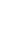 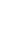 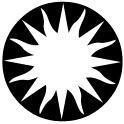 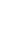 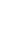 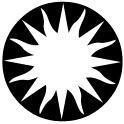 St Paul’s Community Development TrustFirst Name:                                                                     Surname:                                                                     Surname:AddressPostcode    Email AddressContact NumberParent/CarerVisitorOther (please specify) Children’s CentreOut of School Services (includes NEST)FarmNurseryOther (please state below)SafeguardingEquality of opportunityAdministrationFinanceIllness & InjuryBehaviour ManagementMedicinesPhysical environmentFood & drinkRecruitment Premises & securityStaffingTrips OutManagementData ProtectionOther (Specify)Date when matter arose://Please record the details of the complaint and what you would like us to do.  Use additional page if necessary.Please record the details of the complaint and what you would like us to do.  Use additional page if necessary.Please record the details of the complaint and what you would like us to do.  Use additional page if necessary.Please record the details of the complaint and what you would like us to do.  Use additional page if necessary.Please record the details of the complaint and what you would like us to do.  Use additional page if necessary.Please record the details of the complaint and what you would like us to do.  Use additional page if necessary.Please record the details of the complaint and what you would like us to do.  Use additional page if necessary.Please record the details of the complaint and what you would like us to do.  Use additional page if necessary.Please record the details of the complaint and what you would like us to do.  Use additional page if necessary.Please record the details of the complaint and what you would like us to do.  Use additional page if necessary.Please record the details of the complaint and what you would like us to do.  Use additional page if necessary.Please record the details of the complaint and what you would like us to do.  Use additional page if necessary.Please record the details of the complaint and what you would like us to do.  Use additional page if necessary.Please record the details of the complaint and what you would like us to do.  Use additional page if necessary.Please record the details of the complaint and what you would like us to do.  Use additional page if necessary.Please record the details of the complaint and what you would like us to do.  Use additional page if necessary.Please record the details of the complaint and what you would like us to do.  Use additional page if necessary.Have we resolved this matter? Have we resolved this matter? YesYesYesNoNoIf we have not resolved, do you wish to take this matter further?If we have not resolved, do you wish to take this matter further?If we have not resolved, do you wish to take this matter further?If we have not resolved, do you wish to take this matter further?If we have not resolved, do you wish to take this matter further?If we have not resolved, do you wish to take this matter further?If we have not resolved, do you wish to take this matter further?If we have not resolved, do you wish to take this matter further?If we have not resolved, do you wish to take this matter further?If we have not resolved, do you wish to take this matter further?If we have not resolved, do you wish to take this matter further?If we have not resolved, do you wish to take this matter further?YesNoSignature:Date://Print Name:Complaint received: By telephoneIn personIn writing/email (Please attach)Managers Signature:Date://Managers Name:Head of Dept Signature:Date:////Head of Dept Name:Investigation arranged by Head of Department://Have you attached any other correspondence? (Please state): 	Have you attached any other correspondence? (Please state): 	Have you attached any other correspondence? (Please state): 	Have you attached any other correspondence? (Please state): 	Have you attached any other correspondence? (Please state): 	Have you attached any other correspondence? (Please state): 	Have you attached any other correspondence? (Please state): 	Investigation report sent to the complainant?YesComplainant informed of the outcome?YesHas a final completed copy been sent to the Head of Department?YesLogged with Governance OfficerYesHave you informed the complainant how they can notify Ofsted?YesNot ApplicableName of recorder and position:Date:////Signature: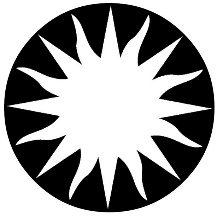 Equal Opportunities MonitoringWe hope you will assist us by completing this form. This information is being gathered to monitor our equal opportunities policy, and for no other reason. The data will be treated with the utmost confidentiality.Equal Opportunities MonitoringWe hope you will assist us by completing this form. This information is being gathered to monitor our equal opportunities policy, and for no other reason. The data will be treated with the utmost confidentiality.Equal Opportunities MonitoringWe hope you will assist us by completing this form. This information is being gathered to monitor our equal opportunities policy, and for no other reason. The data will be treated with the utmost confidentiality.Equal Opportunities MonitoringWe hope you will assist us by completing this form. This information is being gathered to monitor our equal opportunities policy, and for no other reason. The data will be treated with the utmost confidentiality.Equal Opportunities MonitoringWe hope you will assist us by completing this form. This information is being gathered to monitor our equal opportunities policy, and for no other reason. The data will be treated with the utmost confidentiality.Are you:  Male  FemaleAre you:  Male  FemaleAre you:  Male  FemaleAre you:  Male  FemaleDate of Birth      Date of Birth      Do you consider yourself to have a disability?  Yes.   NoDo you consider yourself to have a disability?  Yes.   NoDo you consider yourself to have a disability?  Yes.   NoDo you consider yourself to have a disability?  Yes.   NoDo you consider yourself to have a disability?  Yes.   NoDo you consider yourself to have a disability?  Yes.   NoETHNIC ORIGINETHNIC ORIGINETHNIC ORIGINETHNIC ORIGINETHNIC ORIGINETHNIC ORIGINHow would you describe your ethnic origin? Please put a cross in one of the boxesHow would you describe your ethnic origin? Please put a cross in one of the boxesHow would you describe your ethnic origin? Please put a cross in one of the boxesHow would you describe your ethnic origin? Please put a cross in one of the boxesHow would you describe your ethnic origin? Please put a cross in one of the boxesHow would you describe your ethnic origin? Please put a cross in one of the boxesEthnic origin refers to members of an ethnic group who share the same cultural background and identity. The categories listed below are approved by the Commission For Racial Equality.Ethnic origin refers to members of an ethnic group who share the same cultural background and identity. The categories listed below are approved by the Commission For Racial Equality.Ethnic origin refers to members of an ethnic group who share the same cultural background and identity. The categories listed below are approved by the Commission For Racial Equality.Ethnic origin refers to members of an ethnic group who share the same cultural background and identity. The categories listed below are approved by the Commission For Racial Equality.Ethnic origin refers to members of an ethnic group who share the same cultural background and identity. The categories listed below are approved by the Commission For Racial Equality.Ethnic origin refers to members of an ethnic group who share the same cultural background and identity. The categories listed below are approved by the Commission For Racial Equality. Asian or Asian British - Bangladeshi Asian or Asian British - Bangladeshi Asian or Asian British - Bangladeshi Asian or Asian British - Bangladeshi Mixed - White and Black African Mixed - White and Black African Asian or Asian British - Indian Asian or Asian British - Indian Asian or Asian British - Indian Asian or Asian British - Indian Mixed - White and Black Caribbean Mixed - White and Black Caribbean Asian or Asian British - Pakistani Asian or Asian British - Pakistani Asian or Asian British - Pakistani Asian or Asian British - Pakistani Mixed - Other Mixed Mixed - Other Mixed Asian or Asian British - Other Asian Asian or Asian British - Other Asian Asian or Asian British - Other Asian Asian or Asian British - Other Asian White - British White - British Black or Black British - African Black or Black British - African Black or Black British - African Black or Black British - African White - Irish White - Irish Black or Black British - Caribbean Black or Black British - Caribbean Black or Black British - Caribbean Black or Black British - Caribbean White - Other White White - Other White Black or Black British - Other Black Black or Black British - Other Black Black or Black British - Other Black Black or Black British - Other Black Yemeni Yemeni Chinese Chinese Chinese Chinese Not known or prefer not to say Not known or prefer not to say Mixed - White and Asian Mixed - White and Asian Mixed - White and Asian Mixed - White and Asian Any other group (specify) Any other group (specify)OTHEROTHEROTHEROTHEROTHEROTHERReligionReligionReligionI have no religious beliefs  Prefer not to say I have no religious beliefs  Prefer not to say I have no religious beliefs  Prefer not to say I would describe my religious background as: I would describe my religious background as: I would describe my religious background as: Sexual OrientationSexual OrientationSexual OrientationBi Sexual Bi Sexual Gay/Lesbian Heterosexual Heterosexual Prefer not to say Information included on this form is covered under the Data Protection Act 1998.  This information will be kept on your personal computerised or paper record.  You have the right to see the information held on you.  By signing the form you have given St Paul’s express permission to process this data.Information included on this form is covered under the Data Protection Act 1998.  This information will be kept on your personal computerised or paper record.  You have the right to see the information held on you.  By signing the form you have given St Paul’s express permission to process this data.Information included on this form is covered under the Data Protection Act 1998.  This information will be kept on your personal computerised or paper record.  You have the right to see the information held on you.  By signing the form you have given St Paul’s express permission to process this data.Information included on this form is covered under the Data Protection Act 1998.  This information will be kept on your personal computerised or paper record.  You have the right to see the information held on you.  By signing the form you have given St Paul’s express permission to process this data.Information included on this form is covered under the Data Protection Act 1998.  This information will be kept on your personal computerised or paper record.  You have the right to see the information held on you.  By signing the form you have given St Paul’s express permission to process this data.Information included on this form is covered under the Data Protection Act 1998.  This information will be kept on your personal computerised or paper record.  You have the right to see the information held on you.  By signing the form you have given St Paul’s express permission to process this data.